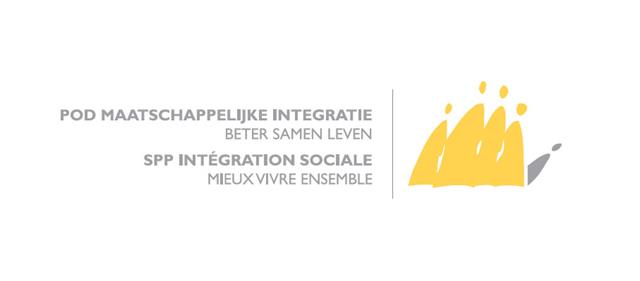 AUTORISATION  - АВТОРИЗАЦІЯ - AUTHORIZATION - TOESTEMMINGJe soussignée,        (Nom de la personne aidée)       …………………………………………………………..………………………………………………………………Я, Прізвище Ім’я По-батькові,…………………………………………………………..………………………………………………………………Ik ondertekende, (naam van de persoon die de hulp ontvangt)…………………………………………………………..………………………………………………………………I, the undersigned, (name of the person being helped)…………………………………………………………..………………………………………………………………demande au CPAS de           ………………………………………………………..прошу у центру соціальної допомоги CPAS (зазначити місто, де знаходиться центр)………………………………………………………..Vraag aan het OCMW van………………………………………………………..Request to the Public Center of Social Welfare (PCSW) of …………………………………………………………..de verser la somme de       ………………………………………….€відправити суму в розмірі………………………………………….€To pay the amount of ………………………………………….€Om het bedrag te storten van………………………………………….€à (Nom de l’Hébergeur)              ……………………………………………………………………………………………………………………………..людині, у якої я тимчасово перебуваю (її Прізвище Ім’я),……………………………………………………………………………………………………………………………..To (host name)……………………………………………………………………………………………………………………………..Aan (naam van de persoon die onderdak biedt)……………………………………………………………………………………………………………………………..à titre de frais d’hébergement pour le(s) mois .....       03-2022/04-2022/05-2022/06-2022/07-2022/08-2022/09-2022/10-2022/11-2022/12-2022як гроші за проживання на період ... (зазначити  місяці).03-2022/04-2022/05-2022/06-2022/07-2022/08-2022/09-2022/10-2022/11-2022/12-2022As accomodation costs for the month(s)03-2022/04-2022/05-2022/06-2022/07-2022/08-2022/09-2022/10-2022/11-2022/12-2022Als verblijfskosten voor de maand(en)03-2022/04-2022/05-2022/06-2022/07-2022/08-2022/09-2022/10-2022/11-2022/12-2022En effet, je loge actuellement « adresse de la maison ».          ……………………………………………………………..……………………………………………………………Зараз я проживаю за адресою :……………………………………………………………..……………………………………………………………Indeed, I am currently staying at “address of the house”……………………………………………………………..……………………………………………………………Ik verblijf momenteel effectief op “ verblijfsadres “……………………………………………………………..……………………………………………………………Le montant versé est déduit du montant de l’aide sociale que le CPAS me verse.           Le montant versé est déduit du montant de l’aide sociale que le CPAS me verse.           Ця сума віднімається від суми соціальної допомоги, яку мені виплачує центр соціальної допомоги (CPAS).Ця сума віднімається від суми соціальної допомоги, яку мені виплачує центр соціальної допомоги (CPAS).The amount paid is deducted from the amount of social assistance that the PCSW pays me.The amount paid is deducted from the amount of social assistance that the PCSW pays me.Het betaalde bedrag wordt in mindering gebracht van het bedrag van de maatschappelijke hulp die het OCMW mij betaalt.Het betaalde bedrag wordt in mindering gebracht van het bedrag van de maatschappelijke hulp die het OCMW mij betaalt.DateSignature  дата  підпис Datum Handtekening DateSignature 